Cronograma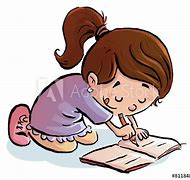 ¿Cuándo y por cuánto tiempo?¿Qué es lo que voy a hacer?Paso 1Paso 2Paso 3Paso 4Paso 5Paso 6Paso 7Paso 8Redactar el informe final del proyecto